[NÁZEV UDÁLOSTI]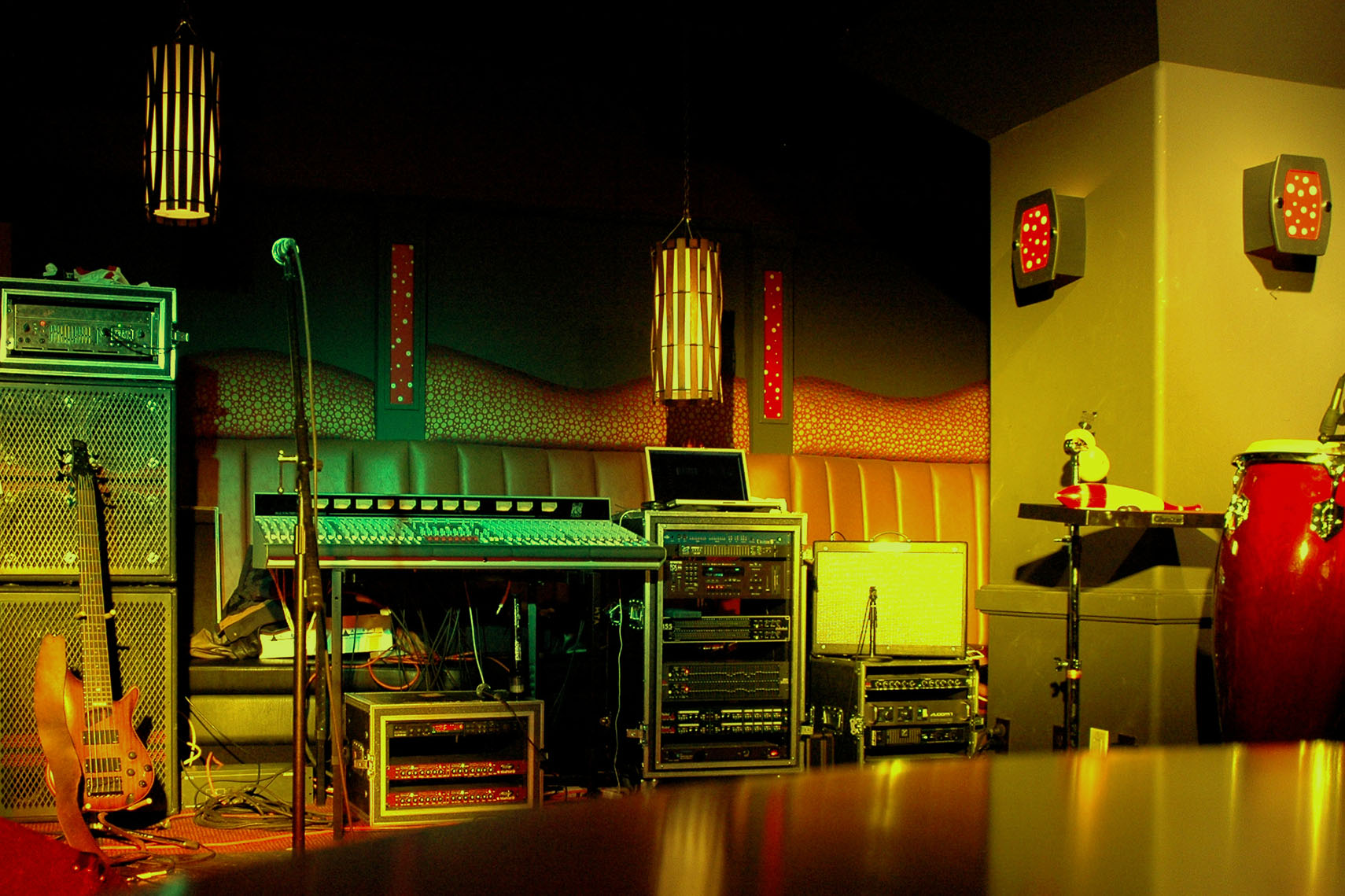 [Podnadpis/popis události][Jakýkoli zástupný text (jako je tento) nahradíte jednoduše tak, že ho vyberete a pak začnete psát. (Do výběru nezahrnujte mezeru vpravo ani vlevo od vybraných znaků.)Pokud chcete fotku vyměnit za jinou, odstraňte ji a pak na kartě Vložení klikněte na Obrázky.Potřebujete přidat text? Kterékoli formátování textu, které vidíte v tomto letáku, můžete použít jedním kliknutím ve skupině Styly na kartě Domů.][Datum události]   [Čas události][Název místa konání], [Ulice a číslo popisné], [PSČ, město, země][Webová adresa], [E-mail]